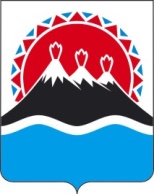 Р А С П О Р Я Ж Е Н И Е ГУБЕРНАТОРА КАМЧАТСКОГО КРАЯ             г. Петропавловск-КамчатскийВ соответствии с постановлением Губернатора Камчатского края от __ _______ 2016 № _____ «О межведомственной комиссии по вопросам организации отдыха, оздоровления и занятости детей, предупреждения правонарушений и чрезвычайных ситуаций в местах отдыха детей, а также обеспечения безопасности групп детей по маршрутам следования к организациям детского отдыха в Камчатском крае»1) утвердить состав межведомственной комиссии по вопросам организации отдыха, оздоровления и занятости детей, предупреждения правонарушений и чрезвычайных ситуаций в местах отдыха детей, а также обеспечения безопасности групп детей по маршрутам следования к организациям детского отдыха в Камчатском крае согласно приложению;2) распоряжение Губернатора Камчатского края от 15.07.2016 № 794-Р признать утратившим силу;3) распоряжение Губернатора Камчатского края от 16.06.2014 № 645-Р признать утратившим силу.Губернатор Камчатского края                                                                 В.И. ИлюхинПриложение к распоряжению Губернатора Камчатского края от ________2016 № _________Составмежведомственной комиссии по вопросам организации отдыха, оздоровления и занятости детей, предупреждения правонарушений и чрезвычайных ситуаций в местах отдыха детей, а также обеспечения безопасности групп детей по маршрутам следования к организациям детского отдыха в Камчатском крае  СОГЛАСОВАНО:Исп.: Пивняк Сергей АлександровичТел. 42-38-76Пояснительная записка к проекту распоряжения Губернатора Камчатского края от__________ № ______Проект распоряжения Губернатора Камчатского края разработан в целях уточнения состава межведомственной комиссии по вопросам организации отдыха, оздоровления и занятости детей, предупреждения правонарушений и чрезвычайных ситуаций в местах отдыха детей, а также обеспечения безопасности групп детей по маршрутам следования к организациям детского отдыха в Камчатском крае.Проект постановления размещен на официальном сайте исполнительных органов государственной власти Камчатского края в сети «Интернет» с 22.11.2016 по 2.1.2.2016 года для проведения независимой антикоррупционной экспертизы. По окончании данного срока экспертных заключений не поступало.Принятие указанного постановления не потребует дополнительных средств из краевого бюджета.№Пригорнев Владимир Борисович- заместитель Председателя Правительства Камчатского края, председатель межведомственной комиссии;ЧеремисинаЛюдмила НиколаевнаСивак  Виктория Ивановна- заместитель Министра спорта и молодежной политики Камчатского края, заместитель председателя межведомственной комиссии; -  Министр образования и науки Камчатского края, заместитель председателя межведомственной комиссии; Грудиева Татьяна Федоровна ЖдановаНаталья Ивановна- консультант отдела по организации оздоровительной кампании Министерства спорта и молодежной политики Камчатского края, ответственный секретарь межведомственной комиссии; - Руководитель управления Федеральной службы по надзору в сфере защиты прав потребителей и благополучия человека по Камчатскому краю (по согласованию);Каюмов Владимир Владимирович- Министр транспорта и дорожного строительства Камчатского края;Кирилич Максим Андреевич- председатель Камчатской краевой организации профсоюза работников государственных учреждений и общественного обслуживания Российской Федерации (по согласованию);КойровичИнесса Эриковна- Министр социального развития и труда Камчатского края;Колгин Даниил Александрович- руководитель Государственной инспекции труда в Камчатском крае (по согласованию);Куринова Тамара Григорьевна- председатель Комиссии по охране здоровья, экологии, развитию физической культуры и спорта Общественной палаты Камчатского края (по согласованию);Лемешко Татьяна Владимировна - Министр здравоохранения Камчатского края;Ниценко Наталья Борисовна- Руководитель Агентства по занятости населения и миграционной политике Камчатского края;МонастырскийВиктор Иванович Пивняк Сергей Александрович- начальник отдела организации деятельности участковых уполномоченных полиции и подразделений по делам несовершеннолетних УМВД России по Камчатскому краю (по согласованию);- начальник отдела по организации оздоровительной кампании Министерства спорта и молодежной политики Камчатского края;Портнов Евгений ЮрьевичРубилов Сергей Николаевич- начальник отдела ГОЧС и безопасности Министерства специальных программ и по делам казачества Камчатского края;- начальник управления надзорной деятельности Главного управления МЧС России по Камчатскому краю (по согласованию);ТкаченкоТатьяна Валентиновна- председатель постоянного комитета Законодательного Собрания Камчатского края по социальной политике (по согласованию);Тюменцев Виктор Леонидович - Уполномоченный по правам ребенка в Камчатском крае (по согласованию).».Заместитель Председателя Правительства Камчатского краяВ.Б. ПригорневМинистр спорта и молодежной политики Камчатского краяА.Б. ИвановНачальник Главного правового управления Губернатора и Правительства Камчатского края С.Н. Гудин 